В воскресный день, 13 декабря, в детском саду на участке было оживленно. В этот прекрасный солнечный день родители с детьми проявили свою инициативу помочь воспитателям и работникам детского сада, в создании  на участке «Зимней сказки».На глазах, на участках вырастали снежные бабы, снеговики, горки, черепахи, крокодил, мишки, матрешки и многое другое. Дети тоже принимали активное участие в строительстве снежных фигур: расчищали участок, сгребали снег в кучи для будущих построек, подносили снег для теста в тазик, предлагали, что можно вылепить. Привлечение детей к созданию и украшению снежных построек способствует развитию у воспитанников трудовых умений и навыков, бережного отношения к результатам коллективного труда. Уже ближе к вечеру, с приятной усталостью, все участники покидали участки детского сада, но на этом работа еще не закончена, впереди еще ждет красочное оформление поделок. Благодарим всех участников родителей, детей за трудолюбие, выдумку и творческий подход. Мы говорим большое спасибо самым  смекалистым, инициативным родителям и детям.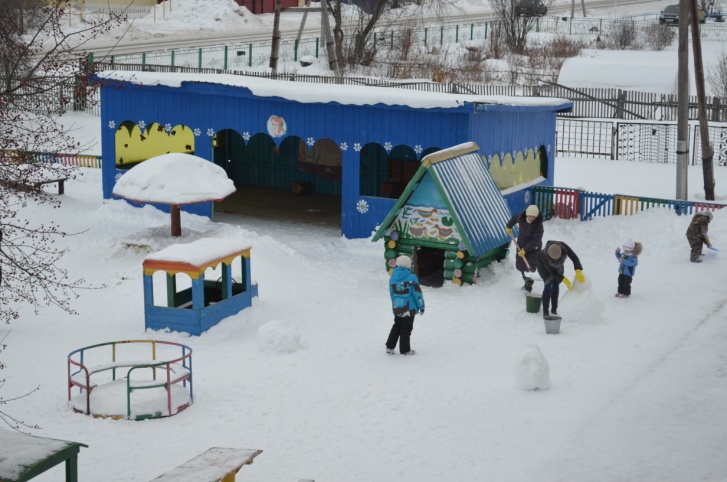 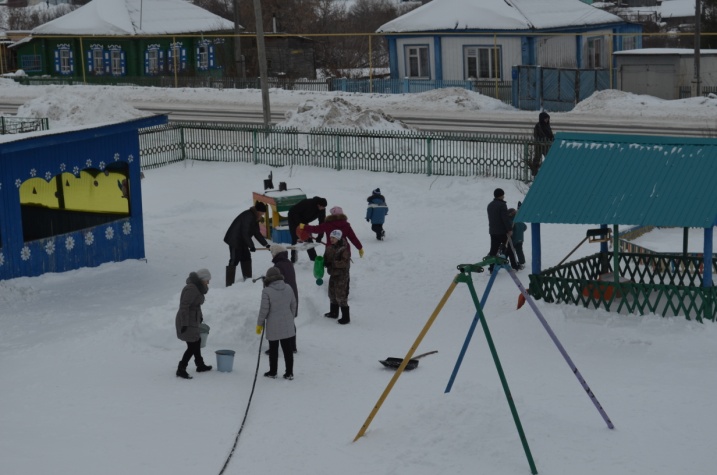 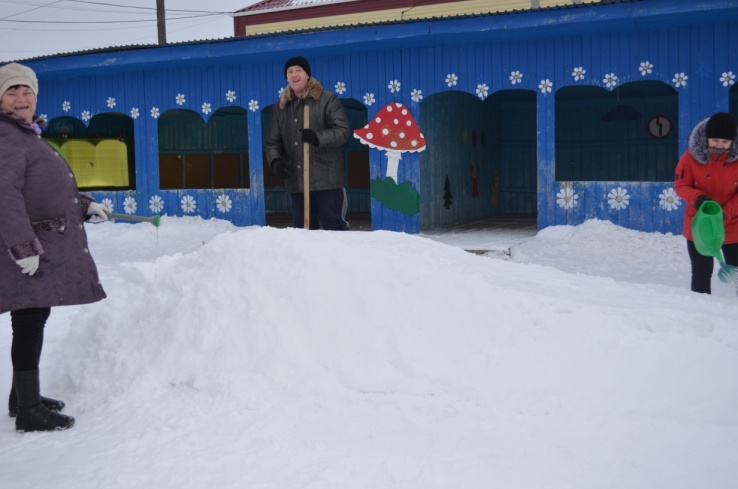 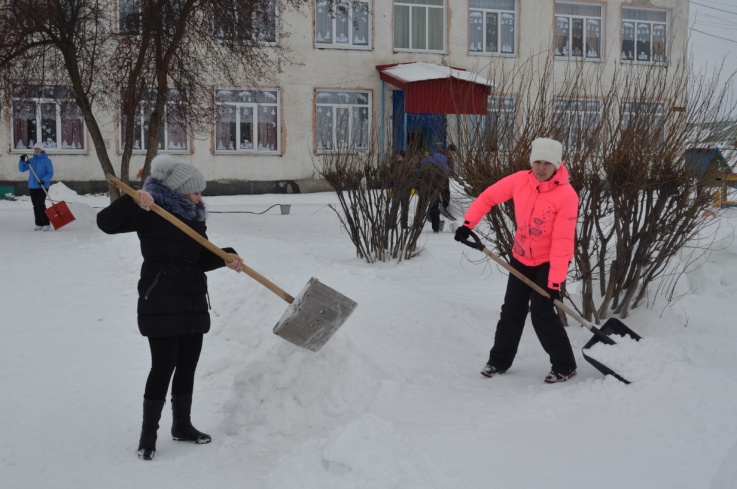 